ADMINISTRATION AND FACULTY REPORTOFFICE OF PROPRIETARY SCHOOLSPhysical Address200 West Jones StreetRaleigh, NC 27603Phone: (919) 807-7061FAX: (919) 807-7169www.nccommunitycolleges.edu/proprietary-schoolsMailing AddressNorth Carolina Community College system5001 Mail Service CenterRaleigh, NC 27699-5001OVERVIEWAfter being approved for an initial proprietary school license, there will be occasions when you may need to hire new administration or teaching faculty.  This packet provides the forms and procedures for reporting and having these changes approved and recorded.  Please contact the Office of Proprietary Schools should you have any additional questions.    I.         Administration and Faculty ChangesThe Office of Proprietary Schools must approve the qualifications and credentials of all instructors and administrators working in a licensed proprietary school.  Schools are required to submit all such individuals to the Office of Proprietary Schools for approval within thirty (30) days of their respective employment start date.  Submit a cover letter on school letterhead making the specific approval request and use the Administration and Faculty Approval Report found in this Packet to provide detailed information on the employee(s).  This form must be completed for all administration and instructor personnel who will be active in the operation of the school, either in full or part-time capacity.  B.  The following rules apply to administration:One person must be designated as the Director of the school or branch thereof.  The director is defined to be a person directly responsible for the school program, the methods of instruction, the employment of teachers, the advertising used, and the maintenance of proper administrative records and all other procedures related to the administration of the school or class.The director or administrator must have the following qualifications:Be a person of good moral character;Be a graduate of an accredited college or university; andHave the experience, competency and capacity to lead a schoolDirectors and administrators who possess qualifications which are equivalent to the requirements prescribed herein for directors may be approved individually by the Office of Proprietary School Services on behalf of the North Carolina State Board of Community Colleges.An instructor must be found to be qualified by education and experience background and must meet the following qualifications as minimum requirements:Be a person of good moral character;Be at least 21 years of age;Be a graduate of an accredited college or university and hold a baccalaureate degree or meet the requirements of other occupational licensing or approval bodies requested to approve instructor adequacy; and,Personnel who lack the educational requirement in Subsection (3) above, but who are otherwise qualified based on relevant work experience, may be approved on an individual basis by the State Board of Proprietary Schools.NORTH CAROLINA STATE BOARD OF COMMUNITY COLLEGESOFFICE OF PROPRIETARY SCHOOLSADMINISTRATION AND FACULTY APPROVAL REPORTSubmit this report typed, signed, and dated for each person employed in an administrative or instructional capacity, full- or part-time, within thirty (30) days of their respective start date.Full name: Present address:                                              Number and Street	                   City	         	                               Zip Proprietary School:Courses employed to teach:           Employment Start Date: Qualifications (Attach official copies of all post-secondary transcripts) Note:  Please do not omit any information requestedList licenses.  Providing expiration dates, license numbers and names of issuing organizations (Attach copies of all licenses): List Certifications.  Providing expiration dates (Attach copies of all certifications):Complete record of teaching experience:7.  Teaching Experience:Employment History:Number of years of work experience in field of instruction: I hereby certify that the information shown herein is true and accurate to the best of my knowledge.Printed Name					Signature			              DateSchools Attended (High School and Post-secondary Education/Training)Dates Attended(Mo/Yr)Dates Attended(Mo/Yr)Date GraduatedDate GraduatedCertificate, Diploma or Degree Received and Major Course of StudyName and Location of SchoolFromToYesNoName and Location of SchoolLength of EmploymentLength of EmploymentSubjects TaughtName and Location of SchoolFromToSubjects TaughtEmployer’s NamePresent AddressPosition HeldDate of EmploymentDate of EmploymentEmployer’s NamePresent AddressPosition HeldFromTo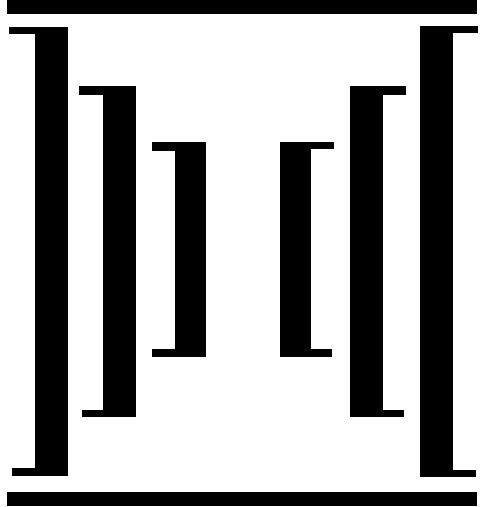 